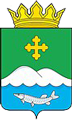 Дума Белозерского муниципального округа Курганской областиРЕШЕНИЕот 26 июля 2022 года № 155                  с. БелозерскоеОб утверждении Положения о порядке управления и распоряженияимуществом, находящимся в муниципальной собственностиБелозерского муниципального округа Курганской областиВ соответствии с Гражданским кодексом Российской Федерации, Федеральным законом от 6 октября 2003 года № 131-ФЗ «Об общих принципах организации местного самоуправления в Российской Федерации», Уставом Белозерского муниципального округа Курганской области, Дума Белозерского муниципального округа Курганской областиРЕШИЛА:1. Утвердить Положение о порядке управления и распоряжения имуществом, находящимся в муниципальной собственности Белозерского муниципального округа Курганской области согласно приложению к настоящему решению.2. Настоящее решение опубликовать в информационном бюллетене «Белозерский вестник» и разместить на официальном сайте Администрации Белозерского муниципального округа Курганской области3. Признать утратившими силу:1) решение Белозерской районной Думы от 28 октября 2011 года № 139 «Об утверждении Положения о порядке управления, владения, пользования и распоряжения имуществом, находящимся в муниципальной собственности Белозерского района Курганской области»;2) решение Белозерской районной Думы от 18 мая 2012 года № 191 «Об утверждении Порядка ведения реестра муниципального имущества Белозерского района Курганской области»;3) решение Белозерской районной Думы от 30 марта 2012 года № 170 «Об утверждении Положения о порядке передачи в безвозмездное пользование имущества, находящегося в муниципальной собственности Белозерского района Курганской области»;4) решение Белозерской районной Думы от 14 февраля 2020 года № 290 «Об утверждении Положения о порядке и условиях приватизации имущества, находящегося в собственности муниципального образования Белозерского района Курганской области»;5) решение Баяракской сельской Думы от 17 марта 2016 года № 2-1 «Об утверждении Положения о порядке управления и учета муниципальным имуществом, составляющим муниципальную казну Баяракского сельсовета»;6) решение Баяракской сельской Думы от 20 февраля 2017 года № 1-1 «Об утверждении Порядка ведения реестра муниципального имущества Баяракского сельсовета Белозерского района Курганской области»;7) решение Баяракской сельской Думы от 31 мая 2017 года № 5-2 «О внесении изменения в решение Баяракской сельской Думы от 20 февраля 2017 года № 1-1 «Об утверждении Порядка ведения реестра муниципального имущества Баяракского сельсовета Белозерского района Курганской области»;8) решение Баяракской сельской Думы от 3 мая 2017 года № 4-2 «О принятии порядка планирования и принятия решений об условиях приватизации имущества, находящегося в муниципальной собственности муниципального образования Баяракского сельсовета»;9) решение Белозерской сельской Думы от 12 февраля 2016 года № 16-1 «Об утверждении Положения о порядке управления и учета муниципальным имуществом, составляющим муниципальную казну Белозерского сельсовета»;10) решение Белозерской сельской Думы от 12 февраля 2016 года № 16-2 «Об утверждении Положения о порядке управления и распоряжения имуществом, находящимся в муниципальной собственности Белозерского сельсовета»;11) решение Белозерской сельской Думы от 26 декабря 2017 года № 33-6 «Об утверждении Порядка ведения реестра муниципального имущества Белозерского сельсовета Белозерского района Курганской области»;12) решение Боровлянской сельской Думы от 18 марта 2016 года № 10-5 «Об утверждении Положения о порядке управления и учета муниципальным имуществом, составляющим муниципальную казну Боровлянского сельсовета»;13) решение Боровлянской сельской Думы от 09 июля 2008 года № 31-3 «О Положении «О порядке приватизации муниципального имущества Боровлянского сельсовета»;14) решение Боровской сельской Думы от 22 декабря 2005 года № 24 «О порядке управления и распоряжения муниципальным имуществом, находящимся в муниципальной собственности Боровского сельсовета»;15) решение Боровской сельской Думы от 18 февраля 2013 года № 1-6 «Об утверждении Порядка ведения реестра муниципального имущества Боровского сельсовета Белозерского района Курганской области»;16) решение Боровской сельской Думы от 28 апреля 2017 года № 04 «Об утверждении Положения о порядке планирования и принятия решений об условиях приватизации имущества, находящегося в собственности Боровского сельсовета Белозерского района Курганской области»;17) решение Зарослинской сельской Думы от 17 марта 2016 года № 2/4 «Об утверждении Положения о порядке управления и учета муниципальным имуществом, составляющим муниципальную казну Зарослинского сельсовета»;18) решение Зарослинской сельской Думы от 20 февраля 2017 года № 1/3 «О внесении изменений в решение Зарослинской сельской Думы от 17 марта 2016 года № 2/4 «Об утверждении Положения о порядке управления и учета муниципальным имуществом, составляющим муниципальную казну Зарослинского сельсовета»;19) решение Зарослинской сельской Думы от 10 июня 2019 года № 4/3 «Об утверждении Порядка ведения реестра муниципального имущества Зарослинского сельсовета Белозерского района Курганской области»;20) решение Зарослинской сельской Думы от 4 мая 2017 года № 4/1 «Об утверждении Положения «О порядке планирования и условиях приватизации муниципального имущества Зарослинского сельсовета Белозерского района Курганской области»;21) решение Камаганской сельской Думы от 15 мая 2014 года № 4-1 «Об утверждении Положения о порядке управления, владения, пользования и распоряжения имуществом, находящимся в муниципальной собственности Камаганского сельсовета Белозерского района Курганской области»;22) решение Камаганской сельской Думы от 18 марта 2016 года № 2-3 «Об утверждении Положения о порядке управления и учета муниципальным имуществом, составляющим муниципальную казну Камаганского сельсовета Белозерского района Курганской области»;23) решение Новодостоваловской сельской Думы от 18 марта 2016 года № 2-2 «Об утверждении Положения о порядке управления и учета муниципальным имуществом, составляющим муниципальную казну Новодостоваловского сельсовета»;24) решение Новодостоваловской сельской Думы от 20 февраля 2017 года № 1-4 «Об утверждении Порядка ведения реестра муниципального имущества Новодостоваловского сельсовета Белозерского района Курганской области»;25) решение Новодостоваловской сельской Думы от 4 мая 2017 года № 2-4 «О внесении изменений в решение Новодостоваловской сельской Думы от 20 февраля 2017 года № 1-4 «Об утверждении Порядка ведения реестра муниципального имущества Новодостоваловского сельсовета Белозерского района Курганской области»;26) решение Памятинской сельской Думы от 28 февраля 2006 года № 2-8 «Об утверждении Положения о порядке управления и распоряжения муниципальным имуществом МО «Памятинский сельсовет»;27) решение Памятинской сельской Думы от 29 сентября 2016 года № 7-1 «О внесении изменений в решение Памятинской сельской Думы №2-8 от 28.02.2006 г. «Об утверждении Положения о порядке управления и распоряжения муниципальным имуществом МО «Памятинский сельсовет»;28) решение Першинской сельской Думы от 22 апреля 2016 года № 5-2 «Об утверждении Положения о порядке управления и учета муниципальным имуществом, составляющим муниципальную казну Першинского сельсовета»;29) решение Першинской сельской Думы от 19 мая 2017 года № 2-1 «Об утверждении Положения «О порядке приватизации муниципального имущества Першинского сельсовета»;30) решение Пьянковской сельской Думы от 16 сентября 2011 года № 11/5 «О положении «О порядке управления и распоряжения имуществом, находящимся в муниципальной собственности муниципального образования Пьянковского сельсовета Белозерского района Курганской области»;31) решение Пьянковской сельской Думы от 20 февраля 2017 года № 2/3 «Об утверждении Порядка ведения реестра муниципального имущества Пьянковского сельсовета Белозерского района Курганской области»;32) решение Пьянковской сельской Думы от 17 апреля 2017 года № 4 «О Положении «порядке приватизации муниципального имущества Пьянковского сельсовета»;33) решение Речкинской сельской Думы от 16 марта 2016 года № 2-2 «Об утверждении Положения о порядке управления и учёта муниципального имущества, составляющего муниципальную казну Речкинского сельсовета»;34) решение Речкинской сельской Думы от 20 февраля 2017 года № 1-3 «Об утверждении порядка ведения реестра муниципального имущества Речкинского сельсовета Белозерского района Курганской области»;35) решение Речкинской сельской Думы от 30 мая 2017 года № 3-3 «О внесении изменений в решение Речкинской сельской Думы от 20.02.2017г. № 1-3 «Об утверждении порядка ведения реестра муниципального имущества Речкинского сельсовета Белозерского района Курганской области»;36) решение Рычковской сельской Думы от 1 августа 2016 года № 5-3 «Об утверждении Положения о порядке управления и учета муниципальным имуществом, составляющим муниципальную казну Рычковского сельсовета»;37) решение Светлодольской сельской Думы от 3 мая 2017 года № 3-3 «Об утверждении Положения о порядке управления, владения, пользования и распоряжения имуществом, находящимся в муниципальной собственности Светлодольского сельсовета»;38) решение Светлодольской сельской Думы от 3 мая 2017 года № 3-2 «Об утверждении Положения о порядке передачи в безвозмездное пользование имущества, находящегося в муниципальной собственности Светлодольского сельсовета Белозерского района Курганской области»;39) решение Светлодольской сельской Думы от 3 мая 2017 года № 3-4 «О принятии Порядка планирования и принятия решений об условиях приватизации имущества, находящегося в муниципальной собственности Светлодольского сельсовета»;40) решение Ягоднинской сельской Думы от 28 декабря 2006 года № 10-3 «Об утверждении Положения «О порядке управления и распоряжения муниципальным имуществом МО «Ягоднинский сельсовет»;41) решение Ягоднинской сельской Думы от 28 декабря 2006 года № 10-4 «Об утверждении Положения о ведении реестра муниципального имущества МО «Ягоднинский сельсовет»;42) решение Ягоднинской сельской Думы от 19 апреля 2017 года № 3-1 «О Положении «О порядке приватизации муниципального имущества Ягоднинского сельсовета».4. Настоящее решение вступает в силу с момента его опубликования.Председатель Думы Белозерского муниципального округа                                                         П.А. МакаровГлава Белозерского муниципального округа                                                        А.В. ЗавьяловПОЛОЖЕНИЕо порядке управления и распоряжения имуществом, находящимся в муниципальной собственности Белозерского муниципального округа Курганской областиРаздел I. Общие положения1. Настоящее Положение разработано в соответствии с Конституцией Российской Федерации, Гражданским Кодексом Российской Федерации, Федеральным законом от 6 октября 2003 года № 131-ФЗ «Об общих принципах организации местного самоуправления в Российской Федерации», Федеральным законом от 14 ноября 2002 года № 161-ФЗ «О государственных и муниципальных унитарных предприятиях», Федеральным законом от 21 декабря 2001 года № 178-ФЗ «О приватизации государственного и муниципального имущества», Уставом Белозерского муниципального округа Курганской области.2. Настоящее Положение определяет задачи, основные формы управления и распоряжения объектами имущества Белозерского муниципального округа Курганской области, за исключением жилищного фонда, природных объектов и земельных участков, находящихся в муниципальной собственности Белозерского муниципального округа Курганской области.Основными задачами управления и распоряжения муниципальным имуществом являются:- повышение эффективности использования муниципального имущества;- осуществление контроля за сохранностью и использованием муниципального имущества;- создание благоприятной экономической среды для привлечения инвестиций в развитие инфраструктуры Белозерского муниципального округа Курганской области;- создание условий для пополнения бюджета муниципального округа и исполнения социальных программ Белозерского муниципального округа Курганской области.3. Субъектом права собственности на муниципальное имущество является Белозерский муниципальный округ Курганской области (далее - муниципальное образование).4. Права муниципального образования в отношении муниципального имущества от имени Белозерского муниципального округа Курганской области осуществляют в пределах установленных полномочий:- Дума Белозерского муниципального округа Курганской области;- Глава Белозерского муниципального округа Курганской области;- Администрация Белозерского муниципального округа Курганской области.5. Имущество, находящееся в муниципальной собственности, закрепляется за муниципальными предприятиями и автономными, казенными или бюджетными учреждениями (далее - учреждения) в распоряжение в соответствии с Гражданским кодексом Российской Федерации.6. Средства местного бюджета и иное муниципальное имущество, не закрепленное за муниципальными предприятиями и учреждениями, составляют муниципальную казну Белозерского муниципального округа Курганской области.7. Отношения по распоряжению муниципальным имуществом, подпадающие под действие настоящего Положения, но не урегулированные им, определяются нормативными правовыми актами органов местного самоуправления Белозерского муниципального округа Курганской области в рамках их компетенции и не должны противоречить порядку, предусмотренному настоящим Положением.8. Особенности распоряжения и управления муниципальным имуществом Белозерского муниципального округа Курганской области, не урегулированные настоящим Положением, устанавливаются действующим законодательством.Раздел II. Имущество, находящееся в собственностиБелозерского муниципального округа Курганской области, и его учет9. В муниципальной собственности Белозерского муниципального округа Курганской области, в соответствии с действующим законодательством, Уставом Белозерского муниципального округа Курганской области находится следующее муниципальное имущество:- средства бюджета муниципального округа;- нежилые муниципальные здания, строения, сооружения и помещения;- автотранспортные средства;- имущество, признанное муниципальной собственностью в установленном законодательством порядке;- незавершенные строительством объекты;- имущество муниципальных предприятий, учреждений, закрепленное за ними на праве хозяйственного ведения или оперативного управления;- имущество, приобретенное в результате хозяйственной деятельности муниципальными предприятиями, казенными учреждениями;- доли муниципальной собственности в созданных и вновь создаваемых хозяйственных обществах и товариществах;- акции акционерных обществ, другие ценные бумаги и финансовые активы;- имущество, переданное в муниципальную собственность безвозмездно на основе соглашений и договоров, а также по другим основаниям;- земельные участки и природные ресурсы;- объекты инженерной инфраструктуры;- иное движимое и недвижимое имущество, находящееся в собственности муниципального образования Белозерский муниципальный округ Курганской области по основаниям, не противоречащим законодательству.10. Администрацией Белозерского муниципального округа Курганской области ведется реестр муниципального имущества в порядке, установленном законодательством (далее - Реестр). Правами и обязанностями по ведению Реестра обладает Отдел имущественных и земельных отношений Администрации Белозерского муниципального округа Курганской области (далее – Отдел), который осуществляет контроль за его состоянием, движением и использованием имущества.Объектами учета в Реестре являются:- находящееся в муниципальной собственности недвижимое имущество (здание, строение, сооружение или объект незавершенного строительства, земельный участок, жилое, нежилое помещение или иной прочно связанный с землей объект, перемещение которого без соразмерного ущерба его назначению невозможно, либо иное имущество, отнесенное законом к недвижимости);- находящееся в муниципальной собственности движимое имущество, акции, доли (вклады) в уставном (складочном) капитале хозяйственного общества или товарищества либо иное имущество, не относящееся к недвижимым и движимым вещам, стоимостью свыше 200000 рублей;- муниципальные унитарные предприятия, муниципальные учреждения, хозяйственные общества, товарищества, акции, доли (вклады) в уставном (складочном) капитале которых принадлежат муниципальным образованиям, иные юридические лица, учредителем (участником) которых является муниципальное образование.Раздел III. Полномочия органов местного самоуправления по управлению и распоряжению муниципальным имуществом11. От имени населения Белозерского муниципального округа Курганской области управление и распоряжение муниципальным имуществом осуществляют органы местного самоуправления Белозерского муниципального округа Курганской области в рамках их компетенции, установленной актами, определяющими статус этих органов.12. Органы местного самоуправления Белозерского муниципального округа Курганской области наделяют правами по распоряжению муниципальным имуществом в соответствии с полномочиями, установленными законодательством Российской Федерации, Курганской области, Уставом Белозерского муниципального округа Курганской области, соответствующие уполномоченные органы:1) Отдел имущественных и земельных отношений Администрации Белозерского муниципального округа Курганской области, действующий на основании Положения об Отделе имущественных и земельных отношений Администрации Белозерского муниципального округа Курганской области, утвержденного постановлением Администрации Белозерского муниципального округа Курганской области.2) Финансовый отдел Администрации Белозерского муниципального округа Курганской области (далее по тексту – Финансовый отдел), действующий на основании Положения о Финансовом отделе Администрации Белозерского муниципального округа Курганской области, утвержденного решением Думы Белозерского муниципального округа Курганской области;3) уполномоченные отраслевые (функциональные) органы и территориальные органы Администрации Белозерского муниципального округа Курганской области, осуществляющие управление муниципальным имуществом в соответствии со сферами деятельности (далее - отраслевые (функциональные) органы и территориальные органы).13. Органы местного самоуправления Белозерского муниципального округа Курганской области вправе передавать муниципальное имущество во временное или в постоянное пользование физическим или юридическим лицам, органам государственной власти Российской Федерации, субъектов Российской Федерации и органам местного самоуправления муниципальных образований, отчуждать, совершать иные сделки, не противоречащие действующему законодательству.14. К полномочиям Думы Белозерского муниципального округа Курганской области в сфере управления и распоряжения муниципальным имуществом относятся:1) определение порядка управления и распоряжения имуществом, находящимся в муниципальной собственности;2) определение порядка принятия решений о создании, реорганизации и ликвидации муниципальных предприятий, а также об установлении тарифов на услуги муниципальных предприятий и учреждений, выполнение работ, за исключением случаев, предусмотренных федеральными законами;3) утверждение прогнозного плана (программы) приватизации муниципального имущества на плановый период и отчета о результатах приватизации муниципального имущества за прошедший год;4) осуществление контроля за приватизацией муниципального имущества Белозерского муниципального округа Курганской области, согласование отчуждения объектов недвижимости, находящихся в муниципальной собственности;5) согласование предложения о передаче муниципального имущества и согласование перечня муниципального имущества Белозерского муниципального округа Курганской области, передаваемого в собственность других муниципальных образований Курганской области, а также согласование предложения и согласование перечня муниципального имущества, передаваемого в муниципальную собственность Белозерского муниципального округа Курганской области из собственности других муниципальных образований Курганской области;6) утверждение перечня имущества, предлагаемого к передаче из федеральной собственности в муниципальную собственность Белозерского муниципального округа Курганской области, из муниципальной собственности Белозерского муниципального округа Курганской области в федеральную собственность, из собственности субъекта Российской Федерации в муниципальную собственность Белозерского муниципального округа Курганской области и из муниципальной собственности Белозерского муниципального округа Курганской области в собственность субъекта Российской Федерации;7) принятие решений о предоставлении льгот по арендной плате и освобождению от них, о разрешении инвестирования в объекты муниципальной собственности Белозерского муниципального округа Курганской области;8) утверждение Положения о сдаче в аренду муниципального имущества Белозерского муниципального округа Курганской области и о порядке взимания и размерах платы за пользование муниципальным имуществом;9) определение порядка участия муниципального образования в организациях межмуниципального сотрудничества в соответствии с действующим законодательством и Уставом Белозерского муниципального округа Курганской области;10) согласование перечня муниципального имущества Белозерского муниципального округа Курганской области передаваемого в залог, в случае, если оценочная стоимость залогового имущества превышает сумму 3 миллиона рублей.15. К полномочиям Главы Белозерского муниципального округа Курганской области в сфере управления и распоряжения муниципальным имуществом относятся полномочия, определенные действующим законодательством и Уставом Белозерского муниципального округа Курганской области, в том числе:1) принятие решения о создании или ликвидации муниципальных унитарных предприятий и муниципальных бюджетных, казенных, автономных учреждений;2) принятие решения о закреплении муниципального имущества за муниципальными унитарными предприятиями и муниципальными бюджетными, казенными, автономными учреждениями в хозяйственное ведение или оперативное управление;3) назначение и освобождение от должности руководителей муниципальных унитарных предприятий и муниципальных бюджетных, казенных, автономных учреждений;4) принятие решения о приобретении имущества в муниципальную собственность Белозерского муниципального округа Курганской области;5) предоставление в установленном порядке разрешения на передачу в залог имущества, закрепленного за муниципальными унитарными предприятиями на праве хозяйственного ведения.16. К полномочиям Администрации Белозерского муниципального округа Курганской области в сфере управления и распоряжения муниципальным имуществом относятся полномочия, определенные действующим законодательством и Уставом Белозерского муниципального округа Курганской области, в том числе:1) принятие решения по приватизации (отчуждению) муниципального имущества, за исключением случаев, предусмотренных законодательством Российской Федерации и нормативными правовыми актами Белозерского муниципального округа Курганской области;2) согласование муниципальным унитарным предприятиям и муниципальным учреждениям на заключение договоров аренды, субаренды, безвозмездного пользования в соответствии с действующим законодательством Российской Федерации, Курганской области, настоящим положением и нормативными правовыми актами Белозерского муниципального округа Курганской области;3) вынесение на рассмотрение Думы Белозерского муниципального округа Курганской области предложения о передаче муниципального имущества и согласование перечня муниципального имущества Белозерского муниципального округа Курганской области, передаваемого в собственность других муниципальных образований Курганской области, а также согласование предложения и согласование перечня муниципального имущества, передаваемого в муниципальную собственность Белозерского муниципального округа Курганской области из собственности других муниципальных образований Курганской области;4) вынесение на рассмотрение Думы Белозерского муниципального округа Курганской области предложения об утверждении перечня имущества, предлагаемого к передаче из федеральной собственности в муниципальную собственность Белозерского муниципального округа Курганской области, из муниципальной собственности Белозерского муниципального округа Курганской области в федеральную собственность, из собственности субъекта Российской Федерации в муниципальную собственность Белозерского муниципального округа Курганской области и из муниципальной собственности Белозерского муниципального округа Курганской области в собственность субъекта Российской Федерации;5) вынесение на рассмотрение Думы Белозерского муниципального округа Курганской области предложения о предоставлении льгот по арендной плате и освобождению от них, о разрешении инвестирования в объекты муниципальной собственности Белозерского муниципального округа Курганской области;6) принятие решения о внесении муниципального имущества Белозерского муниципального округа Курганской области в Реестр объектов муниципальной собственности Белозерского муниципального округа Курганской области, о списании муниципального имущества Белозерского муниципального округа Курганской области, об исключении муниципального имущества Белозерского муниципального округа Курганской области из Реестра объектов муниципальной собственности Белозерского муниципального округа Курганской области.17. К полномочиям Отдела в сфере управления и распоряжения муниципальным имуществом относятся:1) организация разработки и представление на утверждение Думы Белозерского муниципального округа Курганской области проектов решений по управлению и распоряжению муниципальным имуществом;2) разработка и представление на утверждение Думы Белозерского муниципального округа Курганской области проекта прогнозного плана (программы) приватизации муниципального имущества на плановый период, внесение изменений и дополнений к нему, подготовка отчета о результатах приватизации муниципального имущества за предыдущий год;3) осуществление процесса приватизации муниципального имущества, создание комиссии по приватизации на основании постановлений Администрации Белозерского муниципального округа Курганской области об условиях приватизации, принятых в рамках Прогнозного плана (Программы) приватизации муниципального имущества;4) определение размера и видов затрат на организацию и проведение приватизации муниципального имущества;5) принятие решений о передаче объектов муниципальной казны в аренду;6) оформление документов о передаче в залог муниципального движимого и недвижимого имущества;7) ведение Реестра объектов муниципального имущества Белозерского муниципального округа Курганской области;8) организация и обеспечение государственной регистрации прав муниципальной собственности на объекты недвижимости;9) организация и обеспечение контроля за сохранностью и использованием по назначению муниципального имущества;10) заключение и расторжение договоров:- в порядке пользования муниципальным имуществом, переданным в хозяйственное ведение муниципальным унитарным предприятиям;- в порядке пользования муниципальным имуществом, переданным в оперативное управление муниципальным учреждениям;- аренды, безвозмездного пользования движимого и недвижимого муниципального имущества;11) осуществление контроля за соблюдением обязательств муниципальных унитарных предприятий и муниципальных учреждений в соответствии с договорами о порядке пользования муниципальным имуществом, переданным в хозяйственное ведение, оперативное управление, в том числе за сохранностью и эффективностью использования муниципального имущества;12) на основании предложений муниципальных унитарных предприятий, совместно с соответствующим отраслевым (функциональным) органом подготовка и вынесение на рассмотрение в порядке, установленном настоящим Положением, проектов постановлений Главы Белозерского муниципального округа Курганской области о передаче в залог муниципального движимого имущества;13) согласование совместно с соответствующим отраслевым (функциональным) органом совершение крупных сделок муниципальным унитарным предприятием и иных сделок в соответствии с действующим законодательством;14) контроль за своевременным перечислением арендной платы и выполнением других обязательств по договорам аренды, договорам безвозмездного пользования объектами муниципальной собственности;15) передача имущества в оперативное управление отраслевым (функциональным) органам с утверждением соответствующих актов;16) ведение учета акций (долей, паев), находящихся в муниципальной собственности, осуществление контроля за поступлением дивидендов по ним в районный бюджет;17) обеспечение совместно с соответствующим отраслевым (функциональным) органом, муниципальным унитарным предприятием, муниципальным учреждением приема - передачи в муниципальную собственность нежилых зданий и сооружений, объектов инженерной инфраструктуры, транспортных средств с утверждением соответствующих актов;18) обеспечение постановки на учет бесхозяйного имущества.18. К полномочиям отраслевого (функционального) органа и территориального органа Администрации Белозерского муниципального округа Курганской области в сфере управления и распоряжения муниципальным имуществом относятся:1) внесение предложений о передаче (или изъятии) имущества отраслевого (функционального) органа;2) внесение предложения по списанию, залогу, аренде, субаренде движимого и недвижимого муниципального имущества и иного распоряжения муниципальным имуществом.19. К полномочиям Финансового отдела в сфере управления и распоряжения муниципальным имуществом относятся:1) согласование предложения соответствующего отраслевого (функционального) органа по финансированию инвестиционных проектов муниципальных унитарных предприятий и мер по экономической поддержке из бюджета муниципального образования;2) осуществление контроля финансовой деятельности предприятий, в т.ч. за расходованием средств, выделяемых муниципальному предприятию из бюджета муниципального образования;3) согласование сметы расходов муниципальных учреждений, финансируемых из бюджета муниципального образования;4) осуществление контроля за сохранностью и использованием по назначению муниципального имущества, своевременностью и правильностью переоценки и учета, списания основных фондов5) осуществление финансового контроля за эффективностью и целесообразностью владения пакетами акций (долями, паями) в уставном капитале хозяйствующих обществ и товариществ;6) участие в проверке ежегодного отчета финансово-хозяйственной деятельности хозяйствующего общества и товарищества;7) бюджетное финансирование на содержание объектов муниципальной собственности;8) согласование объема муниципального заказа муниципальному предприятию, обеспечение его финансирования из бюджета муниципального образования.Раздел IV. Формы управления имуществом, находящимся в муниципальной собственности, связанные с совершением сделок20. В соответствии с Гражданским кодексом Российской Федерации и в целях приобретения имущества в собственность муниципального образования, использования и отчуждения имущества, находящегося в собственности Белозерского муниципального округа Курганской области, могут совершаться любые сделки, не противоречащие законодательству Российской Федерации.Муниципальное имущество может быть передано в пользование:- на праве хозяйственного ведения;- на праве оперативного управления;- по договору аренды недвижимого и движимого имущества;- по договору аренды имущественных комплексов;- по договору безвозмездного пользования;- по договору доверительного управления;- по концессионному соглашению;- по договору на оказание услуг;- по договору временного закрепления объекта, числящегося в Реестре объектов муниципальной собственности Белозерского муниципального округа Курганской области, но не оформленного в соответствии с действующим законодательством, на период оформления права собственности на данный объект.До определения способа передачи в пользование муниципального имущества, а также определения пользователя, Администрация Белозерского муниципального округа Курганской области вправе передать имущество на ответственное хранение с обеспечением технической эксплуатации с заключением соответствующего договора.Заключение договоров, связанных с передачей в пользование муниципального имущества, кроме передачи в хозяйственное ведение и оперативное управление, осуществляется по результатам торгов в соответствии с требованиями Федерального закона от 26 июля 2006 года № 135-ФЗ «О защите конкуренции».Муниципальное имущество, предназначенное для обеспечения деятельности органов местного самоуправления и должностных лиц местного самоуправления, муниципальных служащих закрепляется за Администрацией Белозерского муниципального округа Курганской области распоряжением Главы Белозерского муниципального округа Курганской области.21. Приватизация муниципального имущества Белозерского муниципального округа Курганской области.1) Приватизация объектов муниципальной собственности осуществляется в соответствии с законодательством Российской Федерации и Курганской области о приватизации, нормативными правовыми актами органов местного самоуправления и настоящим Положением.2) Приватизации подлежат объекты, находящиеся в муниципальной собственности Белозерского муниципального округа Курганской области и включенные в прогнозный план (программу) приватизации (далее – прогнозный план).3) Разработку проекта прогнозного плана осуществляет Отдел в срок до 31 декабря года, предшествующего году реализации данного плана.4) Муниципальные унитарные предприятия, акционерные общества, акции которых находятся в муниципальной собственности, иные юридические лица и граждане вправе направлять в Отдел свои предложения о приватизации муниципальных унитарных предприятий, а также находящихся в муниципальной собственности акций открытых акционерных обществ и иного муниципального имущества в течение финансового года.5) В прогнозном плане указываются характеристики муниципального имущества, которое планируется приватизировать, и предполагаемые сроки приватизации.6) Прогнозный план утверждается решением Думы Белозерского муниципального округа Курганской области. Прогнозный план может быть изменен или дополнен решением Думы.7) Срок приватизации муниципального имущества, находящегося в стадии приватизации и не реализованного в текущем году, переносится на следующий год без дополнительного решения Думы Белозерского муниципального округа Курганской области.8) Прогнозный план, изменения и дополнения в него подлежат официальному опубликованию в официальных периодических печатных изданиях, в которых публикуются муниципальные правовые акты муниципального образования.9) Решение о приватизации муниципального имущества в соответствии с прогнозным планом принимает Администрация Белозерского муниципального округа Курганской области.10) Информация о приватизации муниципального имущества подлежит размещению на официальном сайте Администрации Белозерского муниципального округа Курганской области в сети «Интернет», а также на официальном сайте Российской Федерации в сети «Интернет» для размещения информации о проведении торгов, определенном Правительством Российской Федерации. Порядок опубликования информационного сообщения о продаже муниципального имущества и состав содержащихся в нем сведений устанавливаются федеральным законодательством о приватизации.11) Используются следующие способы приватизации муниципального имущества:- преобразование муниципального унитарного предприятия в акционерное общество или в общество с ограниченной ответственностью;- продажа муниципального имущества на аукционе;- продажа акций акционерных обществ на специализированном аукционе;- продажа муниципального имущества на конкурсе;- продажа муниципального имущества посредством публичного предложения;- продажа муниципального имущества без объявления цены;- внесение государственного или муниципального имущества в качестве вклада в уставные капиталы акционерных обществ;- продажа акций акционерных обществ по результатам доверительного управления.12) Продажа муниципального имущества посредством публичного предложения осуществляется в случае, если аукцион по продаже указанного имущества был признан несостоявшимся.13) Продажа муниципального имущества без объявления цены осуществляется, если продажа этого имущества посредством публичного предложения не состоялась.14) От имени муниципального образования организацию и проведение приватизации муниципального имущества осуществляет Отдел.15) Доходы от приватизации объектов муниципальной собственности поступают в бюджет Белозерского муниципального округа Курганской области.16) Отдел в срок до 1 марта года, следующего за отчетным, представляет на Думу Белозерского муниципального округа Курганской области отчет о выполнении прогнозного плана за прошедший год. Отчет о выполнении прогнозного плана за прошедший год содержит перечень приватизированных в прошедшем году муниципальных унитарных предприятий, акций открытых акционерных обществ и иного муниципального имущества с указанием способа, срока и цены сделки приватизации.17) Продажа и иное отчуждение объектов муниципальной собственности осуществляется по рыночной стоимости. Передача в аренду, доверительное управление, в залог муниципального имущества осуществляется по рыночной стоимости в случаях, предусмотренных нормативными правовыми актами Российской Федерации, Курганской области, органов местного самоуправления.18) Оценка объектов муниципальной собственности осуществляется в случаях и в порядке, установленных нормативными правовыми актами Российской Федерации, Курганской области, органов местного самоуправления, регулирующими оценочную деятельность, земельные отношения, приватизацию.19) Оценка производится независимыми оценщиками в порядке, установленном законодательством об оценочной деятельности.22. Мена муниципального имущества Белозерского муниципального округа Курганской области.Мена объектов муниципальной собственности осуществляется в порядке, предусмотренном действующим законодательством.Решение о мене объектов муниципальной собственности принимается Главой Белозерского муниципального округа Курганской области на основании экономического обоснования, подготовленного заинтересованными службами, организациями.23. Залог муниципального имущества Белозерского муниципального округа Курганской области.Движимое и недвижимое муниципальное имущество может передаваться в залог.1) Залог объектов муниципальной собственности может осуществляться для обеспечения:- обязательств муниципального образования;- обязательств муниципальных унитарных предприятий;- иных обязательств, в исполнении которых заинтересовано муниципальное образование.2) В состав залогового фонда могут включаться:- ценные бумаги, принадлежащие муниципальному образованию;- муниципальные предприятия как имущественные комплексы;- объекты недвижимого, движимого имущества и иное имущество.3) Не может быть предметом залога:- имущество, изъятое из гражданского оборота;- имущество, не подлежащее отчуждению в соответствии с действующим законодательством;- имущество, в отношении которого принято решение о приватизации;- имущество, закрепленное за муниципальными учреждениями на праве оперативного управления;- имущество, закрепленное на праве хозяйственного ведения за муниципальными унитарными предприятиями, в отношении которого принято решение о реорганизации или ликвидации, или возбуждено производство по делу о несостоятельности (банкротстве), или в отношении которого установлены ограничения судебными актами и актами других уполномоченных органов.4) Порядок оформления и условия получения разрешения на осуществление залога утверждаются постановлением Главы Белозерского муниципального округа Курганской области в соответствии с действующим законодательством и настоящим Положением.5) Отдел ведет Реестр залоговых сделок.6) Внесение изменений и дополнений к договору о залоге, а также замена предмета залога, производится в таком же порядке, как и получение согласия на залог.7) При прекращении залога муниципальное унитарное предприятие обязано уведомить об этом Отдел не позднее чем в 7-дневный срок, после чего делается отметка в Реестре залоговых сделок.8) Если законодательством или соглашением муниципального унитарного предприятия с залогодержателем предусмотрено нотариальное удостоверение договора о залоге имущества, такое удостоверение производится после получения согласия на осуществление залоговой сделки.24. Передача муниципального имущества Белозерского муниципального округа Курганской области в безвозмездное пользование.1) Муниципальное имущество может быть передано в безвозмездное пользование юридическим и физическим лицам (далее - ссудополучатель). Целесообразность передачи имущества в безвозмездное пользование определяется в каждом конкретном случае исходя из целей и задач муниципального образования в соответствии с Гражданским кодексом Российской Федерации и Федеральным законом от 26 июля 2006 года № 135-ФЗ «О защите конкуренции».2) Договор безвозмездного пользования муниципальным имуществом заключается Администрацией Белозерского муниципального округа Курганской области.3) В договоре безвозмездного пользования муниципальным имуществом должны содержаться условия использования передаваемого имущества, срок договора, права и обязанности сторон, ответственность за неисполнение условий договора, а также должно быть указано, для каких целей имущество передается в безвозмездное пользование.4) Договор безвозмездного пользования может быть заключен на срок не более 5 лет.5) Заявка на получение права безвозмездного пользования имуществом оформляется ссудополучателем и представляется ссудодателю с обязательным приложением следующих документов:- в случае обращения физического лица предоставляется копия паспорта;- в случае обращения индивидуального предпринимателя предоставляется копия паспорта, копия свидетельства о государственной регистрации и выписка из ЕГРЮЛ из налогового органа, полученная не ранее чем за 6 месяцев до дня подачи заявления;- в остальных случаях дополнительно предоставляются копии учредительных документов ссудополучателя и выписка из ЕГРЮЛ из налогового органа, полученная не ранее чем за 6 месяцев до дня подачи заявления;- в отдельных случаях при получении права безвозмездного пользования как физическими, так и юридическими лицами проводится процедура согласования с уполномоченным органом охраны памятников по объектам, являющимся памятниками истории, культуры и архитектуры.Заявка без приложения обязательных документов, рассмотрению не подлежит. Срок рассмотрения заявки со дня обращения - 30 календарных дней.На основании представленных документов ссудодатель готовит проект постановления Администрации Белозерского муниципального округа Курганской области о передаче имущества в безвозмездное пользование.При прекращении договора безвозмездного пользования ссудополучатель возвращает имущество ссудодателю также по передаточному акту.25. Передача объектов муниципальной собственности Белозерского муниципального округа Курганской области в собственность Российской Федерации, в государственную собственность Курганской области, собственность муниципальных образований и наоборот производится в соответствии с разграничением полномочий между федеральными органами государственной власти, органами государственной власти субъектов Российской Федерации, органами местного самоуправления в соответствии с действующим законодательством и в порядке, определенном Правительством Российской Федерации.26. Передача в аренду имущества, составляющего муниципальную казну Белозерского муниципального округа Курганской области.1) В состав муниципальной казны входят средства местного бюджета и иное муниципальное имущество, не закрепленное за муниципальными предприятиями и учреждениями Белозерского муниципального округа Курганской области.2) Источниками формирования муниципальной казны может быть имущество:- вновь созданное или приобретенное в собственность муниципального образования за счет средств бюджета муниципального образования;- переданное в муниципальную собственность в порядке, предусмотренном законодательством о разграничении уровней собственности;- переданное безвозмездно в муниципальную собственность Белозерского муниципального округа Курганской области юридическими и физическими лицами;- по законным основаниям, изъятое из хозяйственного ведения муниципальных унитарных предприятий и оперативного управления муниципальных учреждений;- поступившее в собственность Белозерского муниципального округа Курганской области по другим законным основаниям.3) Муниципальное имущество сдается в аренду юридическим и физическим лицам целевым назначением или по результатам торгов на право заключения договора аренды. Целевым назначением муниципальное имущество передается в аренду под определенный вид деятельности.4) Порядок передачи недвижимого и движимого имущества в аренду регулируется Федеральным законом от 26 июля 2006 года № 135-ФЗ «О защите конкуренции», Положением о порядке предоставления в аренду имущества, находящегося в собственности Белозерского муниципального округа Курганской области, утвержденного решением Думы Белозерского муниципального округа Курганской области.5) Ставки арендной платы, предоставление льгот по уплате арендной платы и их размер, а также снижение ставки арендной платы, утверждаются решением Думы Белозерского муниципального округа Курганской области.27. Передача муниципального имущества Белозерского муниципального округа Курганской области в доверительное управление.В целях обеспечения надлежащего управления, содержания и эксплуатации муниципальное имущество может передаваться в доверительное управление юридическому либо физическому лицу по договору доверительного управления. Учредителем доверительного управления является Администрация Белозерского муниципального округа Курганской области.Передача муниципального имущества в доверительное управление, порядок и условия проведения конкурса на право заключения договора доверительного управления муниципальным имуществом осуществляются в соответствии с действующим законодательством.Контроль за деятельностью доверительных управляющих осуществляет Отдел.28. Передача муниципального имущества по договору на хранение для обеспечения технической эксплуатации.1) Муниципальное имущество передается по договору на хранение для обеспечения технической эксплуатации юридическим лицам (далее - хранитель). Целесообразность передачи имущества на хранение для обеспечения технической эксплуатации определяется в каждом конкретном случае исходя из целей и задач муниципального образования.Передача имущества на хранение для обеспечения технической эксплуатации осуществляется по распоряжению Администрации Белозерского муниципального округа Курганской области. Поклажедателем имущества, в соответствии с настоящим Положением, является Администрация Белозерского муниципального округа Курганской области.2) Договор на хранение для обеспечения технической эксплуатации заключается на срок, обусловленный договором.3) Хранитель вправе пользоваться муниципальным имуществом, переданным на хранение для обеспечения технической эксплуатации по согласованию с Отделом, если условиями договора предусмотрены указанные действия.29. Передача муниципального имущества Белозерского муниципального округа Курганской области по договору на оказание услуг.1) Муниципальное имущество передается по договору на оказание услуг юридическим лицам (далее - исполнитель) целевым назначением под определенный вид деятельности.Передача имущества на оказание услуг осуществляется по распоряжению Администрации Белозерского муниципального округа Курганской области и передаточному акту. Заказчиком по договору на оказание услуг, в соответствии с настоящим Положением, является Администрация Белозерского муниципального округа Курганской области.2) Договор на оказание услуг заключается на срок, по соглашению сторон.3) После прекращения срока действия договорных отношений исполнитель обязан возвратить предоставленное по договору на оказание услуг имущество заказчику по акту приема-передачи, с учетом нормативного износа, включая неотделимые улучшения передаваемого имущества.Затраты, связанные с улучшением передаваемого имущества заказчиком, не компенсируются.30. Внесение муниципального имущества Белозерского муниципального округа Курганской области в хозяйственные общества.1) Решение об участии муниципального образования во вновь создаваемых обществах либо покупке пакетов акций (долей, паев) хозяйственных обществ принимается Думой Белозерского муниципального округа Курганской области в соответствии с законодательством в пределах средств, определенных бюджетом муниципального образования, а также за счет других источников, предусмотренных законодательством.2) На основании решения Думы Белозерского муниципального округа Курганской области на Администрацию Белозерского муниципального округа Курганской области возлагаются полномочия учредителя (соучредителя) хозяйственного общества или товарищества либо покупателя акций (долей, паев) в хозяйственных обществах или товариществах.3) Решение о выходе из хозяйственных обществ принимается Думой Белозерского муниципального округа Курганской области. Продажа принадлежащих муниципальному образованию пакетов акций (долей, паев) в уставном капитале хозяйственных обществ осуществляется Администрацией Белозерского муниципального округа Курганской области в соответствии с законодательством.4) Решение о назначении представителей в управлении долями муниципальной собственности в уставном капитале хозяйственных обществ принимает Администрация Белозерского муниципального округа Курганской области в соответствии с настоящим Положением. Представителями интересов муниципального образования в органах управления и контроля хозяйствующих обществ могут быть лица, занимающие муниципальные должности, или иные лица по поручению Администрации Белозерского муниципального округа Курганской области.5) Доля муниципальной собственности в уставном капитале открытых акционерных обществ не может составлять менее чем 25 процентов плюс одна акция, если иное не установлено действующим законодательством.31. Управление и распоряжение земельными участками, находящимися в муниципальной собственности, а также земельными участками в границах муниципального образования, государственная собственность на которые не разграничена, осуществляется в порядке, установленном действующим законодательством.Раздел V. Формы управления муниципальным имуществом, связанные с созданием, деятельностью, реорганизацией и ликвидацией юридических лиц32. Управление и распоряжение имуществом, закрепленным за муниципальным унитарным предприятием.Имущество, находящееся в муниципальной собственности закрепляется за муниципальными унитарными предприятиями на праве хозяйственного ведения.1) Имущество муниципальных унитарных предприятий может формироваться из средств, выделяемых целевым назначением из бюджета муниципального образования имущества, передаваемого в уставный капитал из казны муниципального образования, иных источников в соответствии с законодательством. Имущество муниципального унитарного предприятия является неделимым, не может быть распределено по вкладам (долям, паям), в том числе между его работниками.2) Решения о закреплении муниципального имущества за муниципальным унитарным предприятием принимаются Администрацией Белозерского муниципального округа Курганской области. В решении о закреплении объектов муниципальной собственности за муниципальным унитарным предприятием указываются вид, размер (количество), балансовая и остаточная стоимость, целевое назначение используемого имущества.3) Закрепление муниципального имущества за муниципальным унитарным предприятием оформляется договором о передаче имущества в хозяйственное ведение муниципальному унитарному предприятию, заключаемым между Отделом и предприятием.4) Право хозяйственного ведения на передаваемое имущество возникает у муниципальных унитарных предприятий с момента передачи им имущества. Имущество считается переданным с момента подписания акта приема-передачи. Имущество, закрепленное за муниципальными унитарными предприятиями на праве хозяйственного ведения, отражается на балансах предприятий.5) Право хозяйственного ведения муниципальным имуществом прекращается по основаниям и в порядке, предусмотренном действующим законодательством, а также в случаях правомерного изъятия имущества у предприятия на основании правового акта Администрации Белозерского муниципального округа Курганской области. Предприятие и Администрация Белозерского муниципального округа Курганской области обязаны на основании принятого правового акта составить акт приема-передачи имущества.6) Муниципальное унитарное предприятие не вправе продавать принадлежащее ему недвижимое имущество, сдавать его в аренду, отдавать в залог, вносить в качестве вклада в уставный (складочный) капитал хозяйственного общества или товарищества или иным способом распоряжаться таким имуществом без согласия муниципального образования.Такое же правило действует в отношении транспортных средств и другого движимого имущества, принадлежащего муниципальному унитарному предприятию на праве хозяйственного ведения.7) Плоды, продукция и доходы от использования муниципального имущества, находящегося в хозяйственном ведении, а также имущество, приобретенное муниципальным унитарным предприятием по договорам и иным предусмотренным законом основаниям, поступают в хозяйственное ведение предприятия в порядке, установленном законодательством, и являются муниципальной собственностью Белозерского муниципального округа Курганской области.8) Ежегодно после сдачи годового баланса в налоговую инспекцию, до 1 апреля, муниципальное унитарное предприятие обязано представить Отделу следующую информацию по перечню установленной формы:- основные средства, находящиеся на балансе в хозяйственном ведении предприятия;- имущество, списанное на затраты предприятия;- списанные основные средства;- имущество, планируемое к приобретению за счет амортизационных отчислений;- и др. при возникновении необходимости у Отдела.33. Управление и распоряжение муниципальным имуществом, закрепленным за муниципальным учреждением Белозерского муниципального округа Курганской области.1) Муниципальное учреждение владеет и распоряжается имуществом, закрепленным за ним на праве оперативного управления, в соответствии с целями своей деятельности, заданиями учредителя и назначением имущества в пределах, определяемых гражданским законодательством, нормативно-правовыми актами местного самоуправления и настоящим Положением.2) Имущество муниципального учреждения, переданное ему на праве оперативного управления, является муниципальной собственностью Белозерского муниципального округа Курганской области. Муниципальные учреждения, которым передано имущество на праве оперативного управления, распоряжаются этим имуществом в соответствии с целями своей деятельности, заданиями Администрации Белозерского муниципального округа Курганской области и назначением имущества в пределах, установленных законом.3) Муниципальные автономные и бюджетные учреждения без согласия собственника не вправе распоряжаться недвижимым имуществом и особо ценным движимым имуществом, закрепленным за ним муниципальным образованием или приобретенным автономным учреждением за счет средств, выделенных ему муниципальным образованием на приобретение такого имущества.Остальным имуществом, в том числе недвижимым, автономное и бюджетное учреждения вправе распоряжаться самостоятельно, если иное не установлено законом.Казенное учреждение не вправе распоряжаться закрепленным имуществом без согласия муниципального образования.4) Автономное, бюджетное и казенное учреждения вправе осуществлять приносящую доходы деятельность, указанную в учредительных документах, для достижения целей, ради которых оно создано, и соответствующую этим целям. Доходы, полученные автономными или бюджетными учреждениями от такой деятельности, и приобретенное за счет этих доходов имущество поступают в самостоятельное распоряжение этих учреждений. Доходы от казенного учреждения поступают в бюджет Белозерского муниципального округа Курганской области.5) Администрация Белозерского муниципального округа Курганской области с учетом мнения соответствующего отраслевого (функционального) органа вправе изъять лишнее, неиспользуемое либо используемое не по назначению муниципальное имущество.6) Администрация Белозерского муниципального округа Курганской области или отраслевой (функциональный) орган (учредитель) субсидиарно отвечают по обязательствам муниципальных казенных учреждений и обеспечивают их исполнение в порядке, установленном федеральным законом.Раздел VI. Государственная регистрация права собственности муниципального имущества, страхование, списание34. Муниципальное имущество может быть застраховано в соответствии с действующим законодательством и в целях защиты имущественных интересов Белозерского муниципального округа Курганской области.35. Государственная регистрация права муниципальной собственности имущества Белозерского муниципального округа Курганской области осуществляется в соответствии с законодательством Российской Федерации муниципальным образованием или уполномоченным им органом (юридическим или физическим лицом).36. Списание муниципального имущества осуществляется в соответствии с Положением о порядке списания основных средств (фондов), находящихся в собственности Белозерского муниципального округа Курганской области, утвержденным решением Думы Белозерского муниципального округа Курганской области.Раздел VII. Отчетность и контроль за использованиеммуниципального имущества37. Контроль за использованием муниципального имущества осуществляют Дума Белозерского муниципального округа Курганской области, Глава Белозерского муниципального округа Курганской области, Администрация Белозерского муниципального округа Курганской области и ее органы, наделенные полномочиями по управлению муниципальным имуществом, находящимся в муниципальной собственности, посредством проверок соблюдения условий договоров о передаче имущества в хозяйственное ведение, оперативное управление, аренду, безвозмездное пользование, доверительное управление, по результатам которых оформляются соответствующие акты.38. Права, обязанности, ответственность сторон по договорам хозяйственного ведения, оперативного управления, аренды, безвозмездного пользования, доверительного управления за использование имущества по назначению определяются условиями соответствующих договоров.Приложениек решению Думы Белозерского муниципального округа Курганской области от 26 июля 2022 года № 155 «Об утверждении Положения о порядке управления и распоряжения имуществом, находящимся в муниципальной собственности Белозерского муниципального округа Курганской области»